Речевое развитие детейВ 2021 году КОУ ОО «Дмитровская общеобразовательная школа-интернат для обучающихся с ограниченными возможностями здоровья» стала участником мероприятия по обновлению материально-технической базы в организациях, осуществляющих образовательную деятельность исключительно по адаптированным основным общеобразовательным программам регионального проекта «Современная школа» национального проекта «Образование».       В рамках реализации проекта было приобретено современное оборудование для кабинета логопеда-аппарат функционального биоуправления с биологической обратной связью (ФБУС БОС «Лого-Комфорт»).Пройдя соответствующее обучение, учитель-логопед Кондрашова Валентина Вячеславовна, активно использует технологии БОС для проведения коррекционно-развивающих занятий с детьми. «Если у ребёнка наблюдаются логопедические нарушения, гиперактивность, психоэмоциональные трудности (тревожность, страх, неуверенность в себе), или просто он часто болеет, то справиться с этим ему помогут занятия на аппарате функционального биоуправления с биологической обратной связью. Благодаря занятиям можно преодолеть гиперактивность, дольше держать внимание на уроках и меньше утомляться, быстрее выполнять домашние задания, уменьшить количество ошибок в письме, меньше болеть сезонными респираторными заболеваниями, справиться с невротическими расстройствами разного характера, справиться с заиканием и другими логопедическими трудностями», считает Валентина Вячеславовна.     С интересом и желанием  ребята  занимаются на  логопедических занятиях. Технология БОС позволяет провести диагностическое обследование обучающихся, и на основе результатов,   планировать работу по формированию правильного диафрагмального дыхания у детей с заиканием, работу над четкой артикуляцией.С помощью комплекса БОС «Лого-Комфорт» проводится  многофакторная диагностика речевого развития, целенаправленное обучение правильному «речевому» дыханию.Во время сеанса физические показатели тела измеряются специальными датчиками и обрабатываются компьютерной программой. Занятия  по методу БОС на аппарате «Лого-Комфорт»  создаёт условия для организации как совместной деятельности учителя-логопеда и детей, так и самостоятельной игровой, продуктивной и познавательно-исследовательской деятельности детей.     Длячетвероклассников в процессе работы с тренировочными сюжетами из раздела «Чтение» открывается возможность научиться правильно и быстро проговаривать чистоговорки, пословицы, скороговорки. В процессе игровых действий у детей развиваются устная и письменная речь, понимание и осознанное прочтение текстов сказок, прозаических произведений и выразительность при прочтении стихотворений.  Формируется мотивация к обучению. Предлагаемый комплекс уникальной, современной технологии БОС позволяет осуществлять контроль за ходом речевого развития детей, воспитывающихся и обучающихся в различных условиях, и своевременно выявлять неблагоприятные факторы, влияющие на формирование их речевого развития. Такой подход в работе учителя-логопеда направлен на коррекцию логопедических нарушений, геперактивности, психоэмоциональных трудностей (тревожности, страха, неуверенности в себе).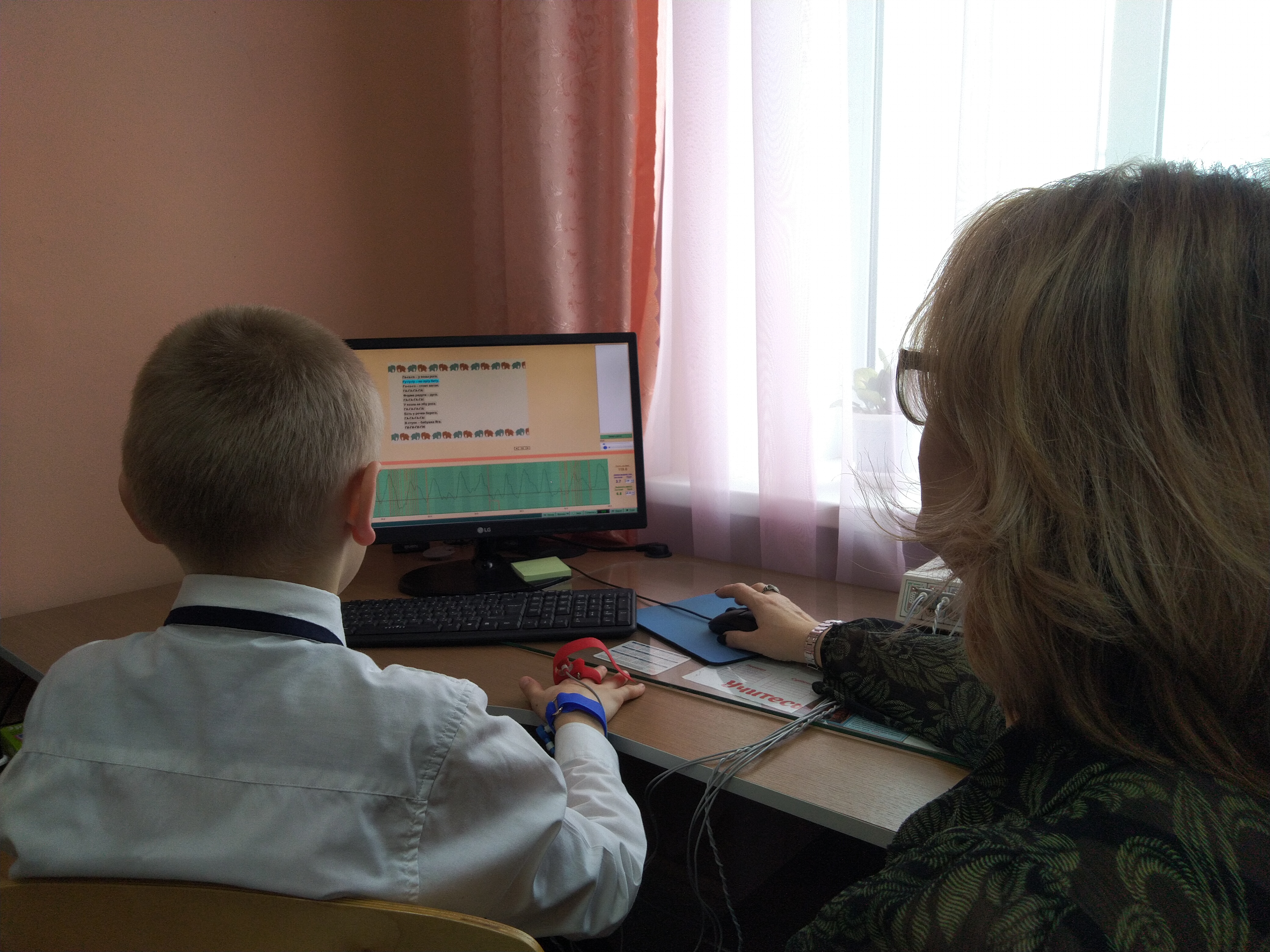 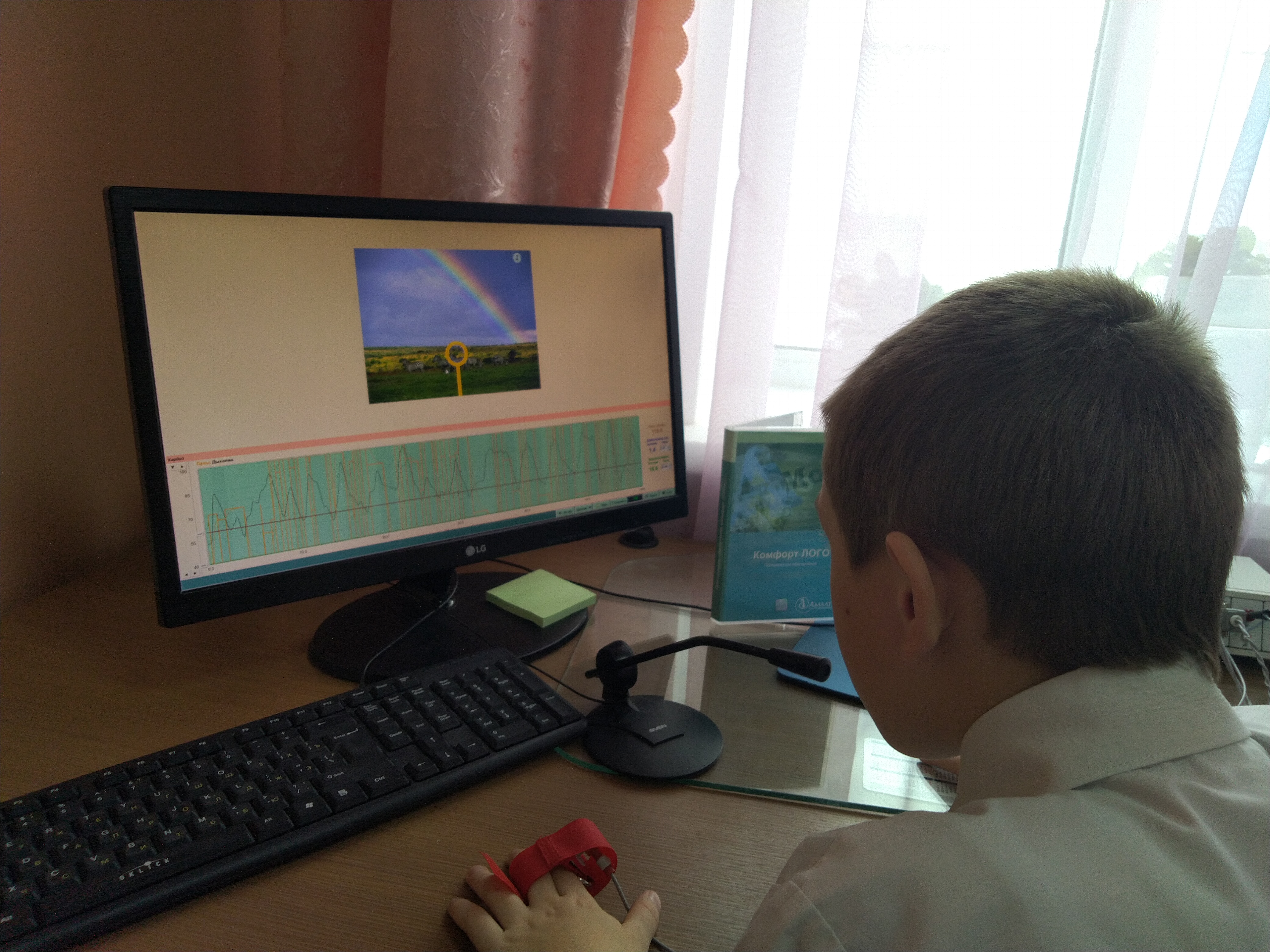 